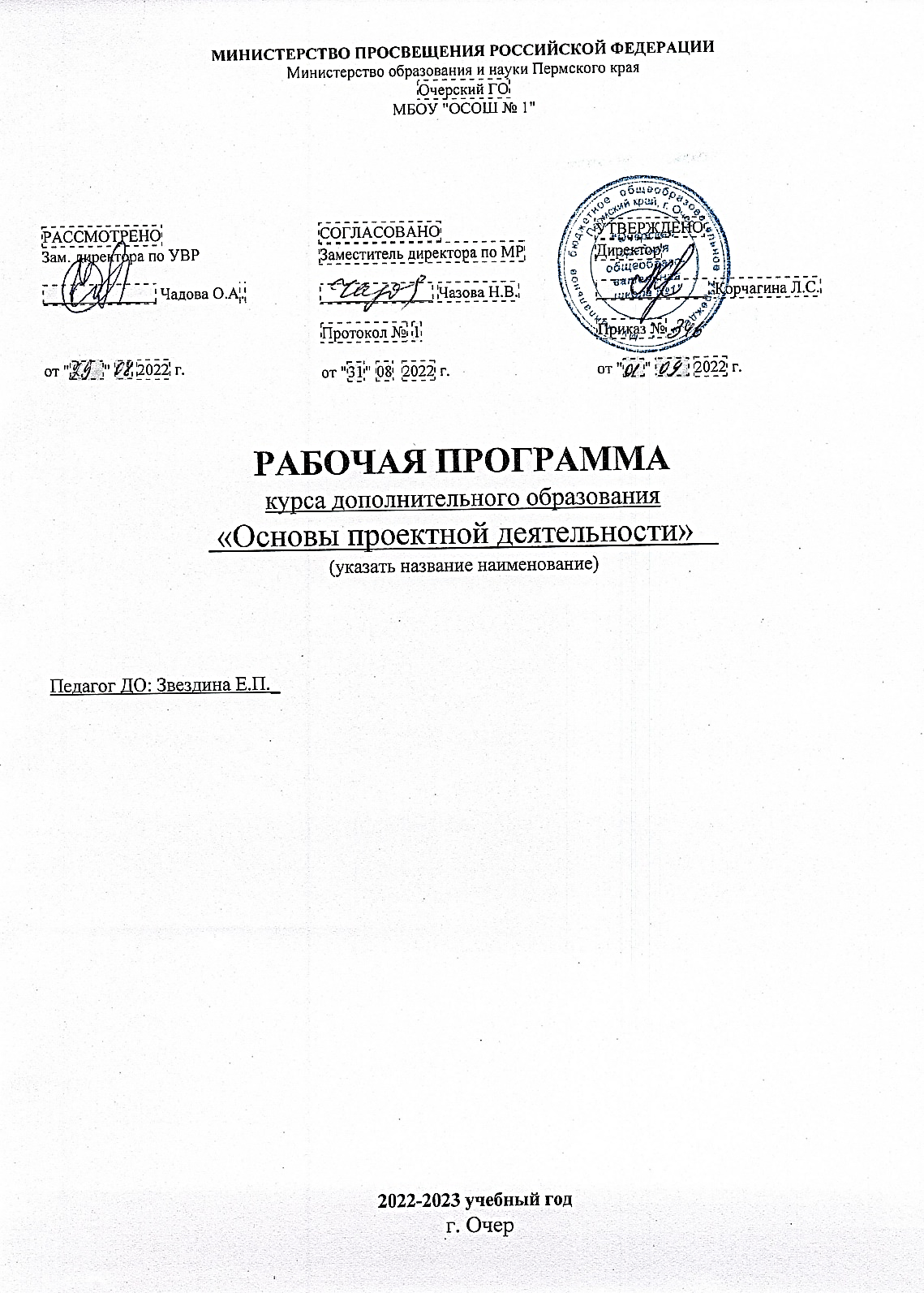 Пояснительная запискаНормативно­правовой и методологической основой программы являются:- Федеральный закон Российской Федерации от 29 декабря 2012 года № 273 – ФЗ «Об образовании в Российской Федерации»;- Приказ Министерства образования и науки РВ от 29 августа 2013 г. № 1008 «Об утверждении Порядка организации и осуществления образовательной деятельности по дополнительным общеобразовательным программам»;- Концепция развития дополнительного образования детей (утверждена распоряжением Правительства Российской Федерации от 4 сентября 2014 г. № 1726 - р);- Письмо Минобрнауки России от 11.12.2006 № 06 – 1844 «О примерных требованиях к программам дополнительного образования детей»;- Стратегия развития воспитания в Российской Федерации на период до 2025 года, утвержденная распоряжением Правительства РФ от 29 мая 2015 г. № 996 – р;- Федеральные требования к образовательным учреждениям в части охраны здоровья обучающихся, воспитанников, утвержденные приказом Минобрнауки от 28 декабря 2010 г. № 2106;- Распоряжение Правительства РФ от 24 апреля 2015 г. № 729 – р «План мероприятий на 2015 – 2020 годы по реализации Концепции развития дополнительного образования детей».Программа дополнительного образования «Основы проектной деятельности» разработана для занятий с обучающимися 3-4­х классов в соответствии с новыми требованиями ФГОС ООО, объемом 16 часов учебной нагрузки  (1 час в неделю).Продолжительность занятий – 40 минут.Необходимость полного цикла образования в школе обусловлена новыми требованиями к образованности человека, в полной мере заявившими о себе на рубеже XX и XXI веков. Сегодня образованность человека определяется не столько специальными (предметными) знаниями, сколько его разносторонним развитием как личности, ориентирующейся в традициях отечественной и мировой культуры, в современной системе ценностей, способной к активной социальной адаптации в обществе и самостоятельному жизненному выбору, к самообразованию и самосовершенствованию. Образовательный процесс в школе направлен на разноплановое развитие ребенка, раскрытие его творческих возможностей, способностей и таких качеств личности, как инициативность, самодеятельность, фантазия, самобытность. Согласно требованиям. Стандарта программа направлена на достижение личностных и метапредметных результатов, в ходе которой обучающийся должен не только узнать, а научиться действовать, чувствовать, принимать решения и т. п.Актуальность программыСоциальная значимость курса программы предусматривает практико­ориентированную деятельность, так как современному обществу необходимы специалисты, умеющие оперировать знаниями, использовать их на практике, трансформировать соответственно ситуации, постоянно учиться, обновлять знания и практические навыки, творчески их использовать, добиваться новых результатов практической деятельности. Один из способов решения этой проблемы – организация исследовательской деятельности с детьми. Ряд педагогических теорий, особенно те из них, которые исследуют проблемы мотивации учения, активизации познавательной деятельности, развития личности и познавательных способностей учащихся в процессе обучения, дают основание предположить, что педагогической технологией, отвечающей в большей степени, чем многие другие, вышеназванным требованиям, может служить проектное обучение, так как оно побуждает учащихся проявлять способность: к осмыслению своей деятельности с позиций ценностного подхода; к целеполаганию; к самообразованию и самоорганизации; к синтезированию, интеграции и обобщению информации из разных источников; умения; делать выбор и принимать решения. Таким образом, актуальность технологии проектного обучения для современного образования определяется его многоцелевой и многофункциональной направленностью, а также возможностью ее интегрирования в целостный образовательный процесс, в ходе которого наряду с овладением учащимися системными базовыми знаниями и ключевыми компетенциями происходит многостороннее развитие растущей личности. В конце XX века проектирование превратилось в распространенный вид интеллектуальной деятельности.Проектный метод в школьном образовании – это альтернатива классно­урочной системе. Метод проектов – педагогическая технология, ориентированная не на интеграцию УУД, а на их применение и приобретение новых (порой и путем самообразования). Активное включение учащихся в создание проекта дает возможность осваивать новые способы человеческой деятельности в социокультурной среде. Проектный метод входит в жизнь как требование времени, своего рода ответ системы образования на социальный заказ государства и родительской общественности. Метод проектов – один из интерактивных методов современного обучения. Он является составной частью учебного процесса. Практика использования метода проектов показывает, как отмечает Е.С. Полат, что «вместе учиться не только легче и интереснее, но и значительно эффективнее».Цель курса – развитие стойкого интереса учеников к изучению школьных предметов через организацию проектной деятельности, развитие умения работать с информацией, формирование исследовательского стиля мышления и установление истины.Для реализации поставленной цели решаются следующие задачи:воспитывать у учащихся интерес к познанию мира, к углубленному изучению дисциплин, выявлению сущности процессов и явлений во всех сферах деятельности (науки, техники, искусства, природы, общества и т. п.);формировать склонности учащихся к научно­исследовательской деятельности умений и навыков проведения экспериментов;развивать умения самостоятельно, творчески мыслить, самостоятельно работать с научной литературой;обучать методикам обработки полученных данных и анализа результатов, составления и формирования отчета и доклада о результатах научно­исследовательской работы;мотивировать выбор профессии, профессиональной и социальной адаптации;пропагандировать достижения отечественной и мировой науки, техники, литературы, искусства и т. п.Особенностью программы является реализация педагогической идеи формирования у обучающихся умения учиться – самостоятельно добывать и систематизировать новые знания. В этом качестве программа обеспечивает реализацию следующих принципов:непрерывность дополнительного образования как механизма полноты и целостности образования в целом;развития индивидуальности каждого ребенка в процессе социального самоопределения в системе внеурочной деятельности;системность организации учебно-воспитательного процесса;раскрытие способностей и поддержка одаренности детей.Концептуальные основы курса программыПринцип гуманизма: в центре внимания ученик, развитие его творческих способностей.Принцип личной заинтересованности ученика в теме проекта. Процесс обучения строится не в логике учебного предмета, а в логике деятельности, имеющей личностный смысл для ученика. Это повышает его мотивацию к учению.Деятельностный подход. Процесс обучения для ученика — это процесс работы над проектом своего будущего.Принцип сотрудничества учеников и учителя при решении разнообразных проблем. Комплексный подход к разработке учебных проектов способствует сбалансированному развитию основных физиологических и психических функций ученика.Принцип четкого осознания учителем и учеником, что они делают и зачем. Глубокое, осознанное усвоение базовых знаний обеспечивается за счет универсального их использования в разных ситуациях.Принцип уважения к иной точке зрения.Принцип обеспечения ответственности за результат. Использование окружающей жизни как лаборатории, в которой происходит процесс познания.Принципами организации  деятельности на занятиях дополнительного образования являются:соответствие возрастным особенностям обучающихся;преемственность с технологиями учебной деятельности;опора на традиции и положительный опыт организации внеурочной деятельности;опора на ценности воспитательной системы школы;свободный выбор на основе личных интересов и склонностей ребенка.Принципы и подходы к формированию программы. Особенностью данной программы является комплексный подход в системе образования учащихся.Психолого­педагогические принципы.Программа опирается на развивающую парадигму, представленную в виде системы психолого­педагогических принципов:личностно­ориентированные принципы (принцип адаптивности, принцип развития, принцип психологической комфортности);культурно­ориентированные принципы (принцип целостности содержания образования, принцип систематичности, принцип ориентировочной функции знаний, принцип овладения культурой);деятельностно­ориентированные принципы (принцип обучения деятельности, принцип управляемого перехода от совместной учебно­познавательной деятельности к самостоятельной деятельности ученика).Педагогическая целесообразность проектной технологииСфера применения проектной технологии велика – от процесса обучения до воспитания, формирования личности ребенка.Сущность проектной технологии заключается в стимулировании интереса учащихся к определенным проблемам, решение которых предполагает владение (и приобретение в ходе работы) определенной суммой знаний и практическое применение имеющихся и приобретенных знаний в ходе содержания проектной деятельности. Таким образом, данный метод позволяет реально соединить академические знания с практическим опытом их применения.Виды (или формы) деятельностиПрограмма предусматривает проведение занятий дополнительного образования для учащихся начальной школы в группах, парах, индивидуальную работу, работу с привлечением родителей. Деятельность школьников представлена такими видами, как:игровая деятельность;познавательная деятельность;досугово­развлекательная деятельность (досуговое общение);художественное творчество.Форма проведения занятийЗанятия проводятся в очной (групповые, индивидуальные) и заочной формах (с помощью практически всех доступных телекоммуникационных сервисов: электронная почта, сайт, отдельные веб­страницы, чат, веб­конференции и т. п.) на всех этапах совместной исследовательской деятельности. Для проведения занятий используются помещения и оборудование образовательного центра «Точка роста».Для реализации программы предлагаются следующие методы.Наглядный метод: просмотр фильмов, слайдов, презентаций.Словесный метод:беседы с элементами диалога, обобщающих рассказов;консультирование;ответы на вопросы педагога, детей;сообщения;рассматривание наглядного материала;рассказы детей по схемам, иллюстрациям, моделированию;разбор ситуаций.Практический метод:проведение игр (дидактические, подвижные, малоподвижные, инсценировки и др.);поисковые и научные исследования;наблюдения учащихся;заочные путешествия;творческие проекты, презентации;работа с документами, СМИ, другими информационными носителями;работа с компьютером.В результате реализации курса программы школьники приобретают компетенции:1) информационные;2) организаторской деятельности и сотрудничества;3) коммуникативные;4) социально­личностные (способность устанавливать и поддерживать телекоммуникации с удаленными людьми), приобретают личностные качества, которые отличают выпускника XXI века:компьютерная и технологическая грамотность; владение поисковыми системами сети интернет;умение ориентироваться в информационном пространстве; навыки работы с базами данных и информационными ресурсами;необходимые знания о научных основах исследовательской деятельности;умение самостоятельно конструировать свои знания; интегрировать знания из различных областей наук;умение критически мыслить, прогнозировать успешность исследовательской деятельности;умение делать собственные выводы, отбирать и систематизировать материал, реферировать его, использовать ИКТ при оформлении результатов проведенного исследования;умение грамотно структурировать и оформлять исследовательскую работу;владение всеми необходимыми навыками по презентации и защите результатов исследования; публичное представление результатов исследования на конференциях и конкурсах по исследовательской деятельности.Содержание ПрОГРАММЫКурс «Основы проектной деятельности» состоит из тем отдельных проектов по направлениям. На каждый проект отводится 3,5 часа. Описание проекта разрабатывают педагоги согласно Приложению1. Каждая тема включает в себя следующие этапы работы над проектом:Учебно-тематический планЭтапы работы над проектом1.Предпроект – это обмен знаниями по теме, интересами; высказывания пожеланий, вопросов; обсуждение возникших идей; перечисление возможных тем проекта; формулирование темы проекта для группы учащихся; формулирование тем для работы подгрупп. Основная цель этапа планирования – получение общего представления о будущем направлении исследовательской работы.2.Планирование работы над проектом: определение временных рамок, ограничивающих этапы работы; обсуждение вариантов оформления отчетности о выполненной работе; формулирование наиболее актуальных проблем, способных оказать влияние на ход проекта. В ходе планирования педагог лишь изредка вносит коррективы в ход дискуссии по планированию проектной деятельности. Очень важно максимально предоставить инициативу учащимся, оставив себе роль консультанта и помощника. Именно на этом этапе определяются основные проблемы, относящиеся к проведению исследования: как работать с книгами и журналами, как правильно оформлять текст, как проводить анкетирование и тестирование и т. д.3.Аналитический этап: исследовательская работа учащихся и самостоятельное получение новых знаний; уточнение намеченных цели и задач; поиск и сбор информации через собственные знания и опыт учащихся; обмен информацией с другими лицами (учащимися, учителями, родителями, приглашенными консультантами и т. д.); изучение специальной литературы, привлечение материалов средств массовой информации, интернета. Следует отметить, что основной задачей аналитического этапа являются самостоятельное проведение учащимися исследования, самостоятельное получение и анализ информации. Педагог при этом следит за ходом исследования, его соответствием цели и задачам проекта, оказывает группам необходимую помощь, не допуская пассивности отдельных участников. В его задачу также входят корректировка деятельности групп и отдельных участников и помощь в обобщении промежуточных результатов для подведения итогов в конце этапа. Очень важными мероприятиями аналитического этапа являются занятия, связанные с ознакомлением учащихся с алгоритмами специальных способов работы с информацией, таких как проведение анкетирования, социологического опроса, поиска литературы и работы с ней, поиска информации в интернете.Необходимым является также проведение библиотечного занятия. Основной его целью является знакомство учащихся с системой каталогов библиотеки, обучение умению пользоваться системой поиска литературы. Одно из занятий аналитического этапа должно быть посвящено обучению умениям конспектировать и реферировать текстовую информацию. По окончании занятия участники проектной группы получают задание: написать сложный план своего будущего проекта и составить список используемой литературы и других источников информации.4.Этап обобщения: систематизация, структурирование полученной информации и интеграция полученных знаний; построение общей логической схемы выводов для подведения итогов (в виде рефератов, докладов, конференций, видеофильмов, спектаклей, стенгазет, журналов, презентации в интернете и т. п.). Задача педагога на этом этапе – предоставить учащимся максимальную самостоятельность и помочь проявить творческую активность в выборе форм представления результатов проекта; стимулировать формы, которые дают возможность раскрыться каждому ученику. По окончании работы над проектом учащиеся подводят итоги и отвечают на следующие вопросы: «Выполнил ли я то, что задумал?», «Что было сделано хорошо?», «Что было сделано плохо?», «Что было выполнить легко, в чем я испытывал трудности?», «Кто мог бы сказать спасибо мне за этот проект?». Ответы на все эти вопросы помогают ребятам подготовиться к презентации своего проекта во время проектной недели и достойно выступить перед экспертным советом.5.Презентация полученных результатов: осмысление полученных данных и способ достижения результата, обмен полученной информацией, а также накопленным опытом в классе или группе учащихся; обсуждение и совместная презентация участниками результатов работы надо проектом; совместная презентация результатов на различных конкурсах проектов. Особенность этапа заключается в том, что само осуществление презентации в той форме, которую выбрали участники, является по сути учебным и ориентировано на приобретение навыков представления итогов своей деятельности. Подготовка и обобщение материала для презентации, как правило, вызывают новые вопросы и побуждают учащихся к дискуссиям. Здесь может быть подвергнут критике ход исследований, самостоятельно выявлены ошибки, допущенные в ходе работы над проектом. Задача педагога – объяснить участникам проектной группы основные правила ведения дискуссии и делового общения; стремиться выработать навыки конструктивного отношения к критике своих суждений другими и к наличию в группе многих точек зрения на решение проблемы. Таким образом, метод проектов основывается на принципе «обучения посредством деятельности», рассматривая ее как вид созидательной работы, в которой ученик выступает активным участником. В основе него лежит не информационный подход, ориентированный на развитие памяти, а деятельностный, нацеленный на формирование комплекса мыслительных способностей (понимания, рефлексии, конструирующего воображения, способности к целеполаганию), необходимых для исследовательской деятельности. Образовательный потенциал проектной деятельности заключается в возможности: повышения мотивации в получении дополнительных знаний; изучения методов научного познания (выдвинуть и обосновать замысел, самостоятельно поставить и сформулировать задачу проекта, найти метод анализа ситуации); рефлексии и интерпретации результатов. Работа над проектом способствует воспитанию у учащихся: значимых общечеловеческих ценностей (социальное партнерство, толерантность, диалог); чувства ответственности, самодисциплины; способности к методической работе и самоорганизации. Проектная деятельность развивает исследовательские и творческие способности личности. Сущность и ценность образовательных проектов состоят в том, чтобы научить детей проектировать собственную траекторию движения при решении того или иного социокультурного вопроса.Критерии оценки проектной деятельности:осознанность в определении проблемы, выборе темы проекта, практической направленности, значимости выполняемой работы;аргументированность предлагаемых решений, подходов и выводов;выполнение принятых этапов проектирования, самостоятельность, законченность;уровень творчества, оригинальность материального воплощения и представления проекта;качество оформления;качество доклада: полнота представления работы, аргументированность и убежденность;объем и глубина знаний по теме, эрудиция;ответы на вопросы: полнота, аргументированность;деловые и волевые качества: ответственное отношение, доброжелательность, контактность.Планируемые результатыГлавным результатом является формирование познавательных мотивов, исследовательских умений, субъективно новых для учащихся знаний и способов деятельности.Ученик получит возможность научиться:видеть проблемы;ставить вопросы;выдвигать гипотезы;давать определение понятиям;классифицировать;наблюдать;проводить эксперименты;делать умозаключения и выводы;структурировать материал;готовить тексты собственных докладов;объяснять, доказывать и защищать свои идеи.В ходе решения системы проектных задач у школьников могут быть сформированы следующие способности:рефлексировать (видеть проблему; анализировать сделанное – почему получилось, почему не получилось, видеть трудности, ошибки);целеполагать (ставить и удерживать цели);планировать (составлять план своей деятельности);моделировать (представлять способ действия в виде модели­схемы, выделяя все существенное и главное);проявлять инициативу при поиске способа (способов) решения задачи;вступать в коммуникацию (взаимодействовать при решении задачи, отстаивать свою позицию, принимать или аргументировано отклонять точки зрения других).Личностные универсальные учебные действияУ обучающегося будут сформированы:положительное отношение к проектно­исследовательской деятельности;интерес к новому содержанию и новым способам познания;ориентация на понимание причин успеха в проектно­исследовательской деятельности, в том числе на самоанализ и самоконтроль результата, на анализ соответствия результатов требованиям конкретной задачи, понимание предложений и оценок учителя, взрослых, товарищей, родителей;способность к самооценке на основе критериев успешности проектно­исследовательской деятельности.Обучающийся получит возможность для формирования:внутренней позиции обучающегося на уровне понимания необходимости проектно­исследовательской деятельности, выраженного в преобладании познавательных мотивов и предпочтении социального способа оценки деятельности;выраженной познавательной мотивации;устойчивого интереса к новым способам познания;адекватного понимания причин успешности проектно­исследовательской деятельности;морального сознания, способности к решению моральных проблем на основе учета позиций партнеров в общении, устойчивого следования в поведении моральным нормам и этическим требованиям.Регулятивные универсальные учебные действияОбучающийся научится:принимать и сохранять учебную задачу;учитывать выделенные учителем ориентиры действия;планировать свои действия;осуществлять итоговый и пошаговый контроль;адекватно воспринимать оценку своей работы;различать способ и результат действия;вносить коррективы в действия на основе их оценки и учета сделанных ошибок;выполнять учебные действия в материале, речи, в уме. Обучающийся получит возможность научиться:проявлять познавательную инициативу;самостоятельно учитывать выделенные учителем ориентиры действия в незнакомом материале;преобразовывать практическую задачу в познавательную;самостоятельно находить варианты решения познавательной задачи.Познавательные универсальные учебные действияОбучающийся научится:осуществлять поиск нужной информации для выполнения учебного исследования с использованием учебной и дополнительной литературы в открытом информационном пространстве, в том числе пространстве сети интернет;использовать знаки, символы, модели, схемы для решения познавательных задач и представления их результатов;высказываться в устной и письменной формах;ориентироваться на разные способы решения познавательных исследовательских задач;владеть основами смыслового чтения текста;анализировать объекты, выделять главное;осуществлять синтез (целое из частей);проводить сравнение, классификацию по разным критериям;устанавливать причинно­следственные связи;строить рассуждения об объекте;обобщать (выделять класс объектов по какому­либо признаку);подводить под понятие;устанавливать аналогии;оперировать такими понятиями, как проблема, гипотеза, наблюдение, эксперимент, умозаключение, вывод и т. п.;делать умозаключения и выводы, аргументировать (защищать) свои идеи и т. п.Обучающийся получит возможность научиться:осуществлять расширенный поиск информации в соответствии с исследовательской и проектной задачами с использованием ресурсов библиотек и сети интернет;фиксировать информацию с помощью инструментов ИКТ;осознанно и произвольно строить сообщения в устной и письменной форме;строить логическое рассуждение, включающее установление причинно­следственных связей;оперировать такими понятиями, как явление, причина, следствие, событие, обусловленность, зависимость, различие, сходство, общность, совместимость, несовместимость, возможность, невозможность и др.;использованию исследовательских методов обучения в основном учебном процессе и повседневной практике взаимодействия с миром.Коммуникативные универсальные учебные действияОбучающийся научится:допускать существование различных точек зрения;учитывать разные мнения, стремиться к координации;формулировать собственное мнение и позицию;договариваться, приходить к общему решению;соблюдать корректность в высказываниях;задавать вопросы по существу;использовать речь для регуляции своего действия;контролировать действия партнера;владеть монологической и диалогической формами речи.Обучающийся получит возможность научиться:учитывать разные мнения и обосновывать свою позицию;аргументировать свою позицию и координировать ее с позицией партнеров при выработке общего решения в совместной деятельности;с учетом целей коммуникации достаточно полно и точно передавать партнеру необходимую информацию как ориентир для построения действия;допускать возможность существования у людей разных точек зрения, в том числе не совпадающих с его собственной, и учитывать позицию партнера в общении и взаимодействии;осуществлять взаимный контроль и оказывать партнерам в сотрудничестве необходимую взаимопомощь;адекватно использовать речь для планирования и регуляции своей деятельности.Инструментарий для оценивания результатовКритерии оценки проектной работы разрабатываются с учётом целей и задач проектной деятельности на данном этапе образования (Приложение 2).Материально-техническое обеспечениеЦифровое оборудование, используемое на занятиях, кабинета центра образования цифрового и гуманитарного профилей «Точка роста»: МФУ (принтер, сканер, копир) Pantum M6550Ноутбуки мобильного класса HP ProBook x 360Интерактивный комплект на базе интерактивной панели Newline TT-7519RSФотоаппарат Nikon D5600 Kit 18-55 VR + 70-300 VR с объективомКарта памяти для фотоаппаратаШтативМикрофон LavMicro 2Mприложение 1визитная карточка проектаприложение 2Лист оценки индивидуального (группового) проекта№НаименованиеКоличество часов(определяется педагогом)Аналитический этап. Планирование работы над проектом.Этапы организации проектной, исследовательской деятельностиЭтап обобщения. Подготовка учебно­исследовательских работ, презентация результатов проектной, исследовательской деятельностиПрезентация полученных результатов. Публичное представление проектаЗаключительный этап. Осмысление проделанной работыИтого №Тема занятияКол-во часовКол-во часовоборудование№Тема занятиятеорияпрактикаоборудованиеОбщие сведения о компьютерном объемном моделировании. Paint 3DОбщие сведения о компьютерном объемном моделировании. Paint 3DВведение. Предпроект. Структура проектной, исследовательской деятельности1ПКИКФотоаппарат Микрофон Цифровая фотография. Проект «Бейдж».0,53ПКИКФотоаппарат Микрофон Историко-патриотическое: Проект «Поздравительная открытка к 9 мая». Проект «Город будущего»0,53ПКИКФотоаппарат Микрофон Естественно-научное: Проект «Звери».0,53ПКИКФотоаппарат Микрофон Гуманитарное: Проект «Иллюстрация к сказке». 0,53ПКИКФотоаппарат Микрофон Выставка проектов1313Автор проекта Автор проекта Автор проекта Автор проекта Автор проекта Фамилия, имя, отчествоФамилия, имя, отчествоГород, областьГород, областьг.Очер Пермский крайг.Очер Пермский крайг.Очер Пермский крайНомер, название школыНомер, название школыМБОУ «Очерская средняя общеобразовательная школа№1»МБОУ «Очерская средняя общеобразовательная школа№1»МБОУ «Очерская средняя общеобразовательная школа№1»Описание проектаОписание проектаНазвание темы вашего учебного проектаНазвание темы вашего учебного проектаНазвание темы вашего учебного проектаНазвание темы вашего учебного проектаНазвание темы вашего учебного проектаОписательное или творческое название вашего проектаОписательное или творческое название вашего проектаОписательное или творческое название вашего проектаОписательное или творческое название вашего проектаОписательное или творческое название вашего проектаКраткое содержание проекта Краткое содержание проекта Краткое содержание проекта Краткое содержание проекта Краткое содержание проекта Краткий обзор вашего учебного проекта включает тему учебного проекта в рамках вашего предмета/предметов, описание основных учебных практик и краткое пояснение — как эти задания помогут учащимся ответить на учебные, основополагающие и проблемные вопросыКраткий обзор вашего учебного проекта включает тему учебного проекта в рамках вашего предмета/предметов, описание основных учебных практик и краткое пояснение — как эти задания помогут учащимся ответить на учебные, основополагающие и проблемные вопросыКраткий обзор вашего учебного проекта включает тему учебного проекта в рамках вашего предмета/предметов, описание основных учебных практик и краткое пояснение — как эти задания помогут учащимся ответить на учебные, основополагающие и проблемные вопросыКраткий обзор вашего учебного проекта включает тему учебного проекта в рамках вашего предмета/предметов, описание основных учебных практик и краткое пояснение — как эти задания помогут учащимся ответить на учебные, основополагающие и проблемные вопросыКраткий обзор вашего учебного проекта включает тему учебного проекта в рамках вашего предмета/предметов, описание основных учебных практик и краткое пояснение — как эти задания помогут учащимся ответить на учебные, основополагающие и проблемные вопросыПредмет(ы) Предмет(ы) Предмет(ы) Предмет(ы) Предмет(ы) Предметы, основные понятия и концепции которых рассматриваются в рамках учебного проекта (проект должен быть направлен на освоение стандартов по выбранным предметам)Предметы, основные понятия и концепции которых рассматриваются в рамках учебного проекта (проект должен быть направлен на освоение стандартов по выбранным предметам)Предметы, основные понятия и концепции которых рассматриваются в рамках учебного проекта (проект должен быть направлен на освоение стандартов по выбранным предметам)Предметы, основные понятия и концепции которых рассматриваются в рамках учебного проекта (проект должен быть направлен на освоение стандартов по выбранным предметам)Предметы, основные понятия и концепции которых рассматриваются в рамках учебного проекта (проект должен быть направлен на освоение стандартов по выбранным предметам)Класс(-ы)Класс(-ы)Класс(-ы)Класс(-ы)Класс(-ы)Для учеников каких классов предназначен этот учебный проектДля учеников каких классов предназначен этот учебный проектДля учеников каких классов предназначен этот учебный проектДля учеников каких классов предназначен этот учебный проектДля учеников каких классов предназначен этот учебный проектПриблизительная продолжительность проектаПриблизительная продолжительность проектаПриблизительная продолжительность проектаПриблизительная продолжительность проектаПриблизительная продолжительность проектаНапример: 4  урока, 4 недели, и т.д.Например: 4  урока, 4 недели, и т.д.Например: 4  урока, 4 недели, и т.д.Например: 4  урока, 4 недели, и т.д.Например: 4  урока, 4 недели, и т.д.Основа проектаОснова проектаОснова проектаОснова проектаОснова проектаОбразовательные стандарты Образовательные стандарты Образовательные стандарты Образовательные стандарты Образовательные стандарты Включите в этот раздел компетенции, знания и умения из государственных образовательных стандартов, на достижение которых учащимися ориентирован проект. Уточните список стандартов для этого конкретного проекта и разместите в этом разделе только те пункты стандарта, которые ваши ученики освоят в результате участия в проектеВключите в этот раздел компетенции, знания и умения из государственных образовательных стандартов, на достижение которых учащимися ориентирован проект. Уточните список стандартов для этого конкретного проекта и разместите в этом разделе только те пункты стандарта, которые ваши ученики освоят в результате участия в проектеВключите в этот раздел компетенции, знания и умения из государственных образовательных стандартов, на достижение которых учащимися ориентирован проект. Уточните список стандартов для этого конкретного проекта и разместите в этом разделе только те пункты стандарта, которые ваши ученики освоят в результате участия в проектеВключите в этот раздел компетенции, знания и умения из государственных образовательных стандартов, на достижение которых учащимися ориентирован проект. Уточните список стандартов для этого конкретного проекта и разместите в этом разделе только те пункты стандарта, которые ваши ученики освоят в результате участия в проектеВключите в этот раздел компетенции, знания и умения из государственных образовательных стандартов, на достижение которых учащимися ориентирован проект. Уточните список стандартов для этого конкретного проекта и разместите в этом разделе только те пункты стандарта, которые ваши ученики освоят в результате участия в проектеПланируемые результаты обученияПланируемые результаты обученияПланируемые результаты обученияПланируемые результаты обученияПланируемые результаты обученияПеречислите планируемые результаты, достижение которых учащимися будет оцениваться после завершения проекта, в терминах личностных, метапредметных и предметных умений учащихся. Это должны быть конкретные и проверяемые пункты. Начните заполнение этого раздела с фразы «После завершения проекта учащиеся приобретут следующие умения:- личностные:- метапредметные:- предметные:Перечислите планируемые результаты, достижение которых учащимися будет оцениваться после завершения проекта, в терминах личностных, метапредметных и предметных умений учащихся. Это должны быть конкретные и проверяемые пункты. Начните заполнение этого раздела с фразы «После завершения проекта учащиеся приобретут следующие умения:- личностные:- метапредметные:- предметные:Перечислите планируемые результаты, достижение которых учащимися будет оцениваться после завершения проекта, в терминах личностных, метапредметных и предметных умений учащихся. Это должны быть конкретные и проверяемые пункты. Начните заполнение этого раздела с фразы «После завершения проекта учащиеся приобретут следующие умения:- личностные:- метапредметные:- предметные:Перечислите планируемые результаты, достижение которых учащимися будет оцениваться после завершения проекта, в терминах личностных, метапредметных и предметных умений учащихся. Это должны быть конкретные и проверяемые пункты. Начните заполнение этого раздела с фразы «После завершения проекта учащиеся приобретут следующие умения:- личностные:- метапредметные:- предметные:Перечислите планируемые результаты, достижение которых учащимися будет оцениваться после завершения проекта, в терминах личностных, метапредметных и предметных умений учащихся. Это должны быть конкретные и проверяемые пункты. Начните заполнение этого раздела с фразы «После завершения проекта учащиеся приобретут следующие умения:- личностные:- метапредметные:- предметные:Вопросы, направляющие проект Вопросы, направляющие проект Вопросы, направляющие проект Вопросы, направляющие проект Вопросы, направляющие проект Основополагающий вопрос Обширный, всеобъемлющий вопрос, который может охватить темы нескольких образовательных направлений или предметных областейОбширный, всеобъемлющий вопрос, который может охватить темы нескольких образовательных направлений или предметных областейОбширный, всеобъемлющий вопрос, который может охватить темы нескольких образовательных направлений или предметных областейОбширный, всеобъемлющий вопрос, который может охватить темы нескольких образовательных направлений или предметных областейПроблемные вопросы учебной темыНаправляющие вопросы, относящиеся к конкретной теме учебной программы, на которые учащиеся ищут ответ в ходе проектаНаправляющие вопросы, относящиеся к конкретной теме учебной программы, на которые учащиеся ищут ответ в ходе проектаНаправляющие вопросы, относящиеся к конкретной теме учебной программы, на которые учащиеся ищут ответ в ходе проектаНаправляющие вопросы, относящиеся к конкретной теме учебной программы, на которые учащиеся ищут ответ в ходе проектаУчебные вопросыВопросы по содержанию учебной темыВопросы по содержанию учебной темыВопросы по содержанию учебной темыВопросы по содержанию учебной темыПлан оцениванияГрафик оцениванияГрафик оцениванияГрафик оцениванияГрафик оцениванияГрафик оцениванияДо работы над проектомДо работы над проектомДо работы над проектомУченики работают над проектом и выполняют заданияПосле завершения работы над проектомОтметьте методы оценивания, направленные на оценку исходных знаний ученика, навыков, позиций и заблужденийОтметьте методы оценивания, направленные на оценку исходных знаний ученика, навыков, позиций и заблужденийОтметьте методы оценивания, направленные на оценку исходных знаний ученика, навыков, позиций и заблужденийОтметьте методы оценивания, направленные на выявление потребностей учащихся, осуществляющие моноторинг их прогресса, проверяющие их понимание и поощряющие метапознание, самостоятельную работу и работу в сотрудничествеОтметьте методы оценивания, направленные на оценку понимания материала, наличия умений и навыков, поощряющие  метапознание и выявляющие потребности учащихся в отношении дальнейшего обученияОписание методов оцениванияОписание методов оцениванияОписание методов оцениванияОписание методов оцениванияОписание методов оцениванияОпишите методы оценивания, используемые вами и вашими учениками для выявления интересов и опыта самих учащихся, постановки учебных задач, наблюдения за успехами, анализа сделанной работы, контроля развития мыслительных умений высокого уровня и рефлексии на обучение на протяжении всего обучающего цикла. Эти методы могут включать использование графического организатора, журналов, анкетирования, контрольных листов, опросов, тестов, таблиц с критериями оценивания продуктов проектной деятельности и др. Также опишите продукты учебной деятельности учащихся, то есть презентации, письменные работы, или опишите действия учеников в совокупности с методами оценивания, которыми вы пользовались. В разделе Организационные мероприятия опишите, кто, как и где осуществляет контрольОпишите методы оценивания, используемые вами и вашими учениками для выявления интересов и опыта самих учащихся, постановки учебных задач, наблюдения за успехами, анализа сделанной работы, контроля развития мыслительных умений высокого уровня и рефлексии на обучение на протяжении всего обучающего цикла. Эти методы могут включать использование графического организатора, журналов, анкетирования, контрольных листов, опросов, тестов, таблиц с критериями оценивания продуктов проектной деятельности и др. Также опишите продукты учебной деятельности учащихся, то есть презентации, письменные работы, или опишите действия учеников в совокупности с методами оценивания, которыми вы пользовались. В разделе Организационные мероприятия опишите, кто, как и где осуществляет контрольОпишите методы оценивания, используемые вами и вашими учениками для выявления интересов и опыта самих учащихся, постановки учебных задач, наблюдения за успехами, анализа сделанной работы, контроля развития мыслительных умений высокого уровня и рефлексии на обучение на протяжении всего обучающего цикла. Эти методы могут включать использование графического организатора, журналов, анкетирования, контрольных листов, опросов, тестов, таблиц с критериями оценивания продуктов проектной деятельности и др. Также опишите продукты учебной деятельности учащихся, то есть презентации, письменные работы, или опишите действия учеников в совокупности с методами оценивания, которыми вы пользовались. В разделе Организационные мероприятия опишите, кто, как и где осуществляет контрольОпишите методы оценивания, используемые вами и вашими учениками для выявления интересов и опыта самих учащихся, постановки учебных задач, наблюдения за успехами, анализа сделанной работы, контроля развития мыслительных умений высокого уровня и рефлексии на обучение на протяжении всего обучающего цикла. Эти методы могут включать использование графического организатора, журналов, анкетирования, контрольных листов, опросов, тестов, таблиц с критериями оценивания продуктов проектной деятельности и др. Также опишите продукты учебной деятельности учащихся, то есть презентации, письменные работы, или опишите действия учеников в совокупности с методами оценивания, которыми вы пользовались. В разделе Организационные мероприятия опишите, кто, как и где осуществляет контрольОпишите методы оценивания, используемые вами и вашими учениками для выявления интересов и опыта самих учащихся, постановки учебных задач, наблюдения за успехами, анализа сделанной работы, контроля развития мыслительных умений высокого уровня и рефлексии на обучение на протяжении всего обучающего цикла. Эти методы могут включать использование графического организатора, журналов, анкетирования, контрольных листов, опросов, тестов, таблиц с критериями оценивания продуктов проектной деятельности и др. Также опишите продукты учебной деятельности учащихся, то есть презентации, письменные работы, или опишите действия учеников в совокупности с методами оценивания, которыми вы пользовались. В разделе Организационные мероприятия опишите, кто, как и где осуществляет контрольСведения о проектеСведения о проектеСведения о проектеСведения о проектеСведения о проектеНеобходимые начальные знания, умения, навыкиНеобходимые начальные знания, умения, навыкиНеобходимые начальные знания, умения, навыкиНеобходимые начальные знания, умения, навыкиНеобходимые начальные знания, умения, навыкиКонцептуальные знания и технические навыки, необходимые учащимся, чтобы начать выполнение этого проектаКонцептуальные знания и технические навыки, необходимые учащимся, чтобы начать выполнение этого проектаКонцептуальные знания и технические навыки, необходимые учащимся, чтобы начать выполнение этого проектаКонцептуальные знания и технические навыки, необходимые учащимся, чтобы начать выполнение этого проектаКонцептуальные знания и технические навыки, необходимые учащимся, чтобы начать выполнение этого проектаУчебные мероприятияУчебные мероприятияУчебные мероприятияУчебные мероприятияУчебные мероприятияЧеткое описание учебного цикла — объем и последовательность учебных заданий и описание деталей выполнения учащимися планирования своего обученияЧеткое описание учебного цикла — объем и последовательность учебных заданий и описание деталей выполнения учащимися планирования своего обученияЧеткое описание учебного цикла — объем и последовательность учебных заданий и описание деталей выполнения учащимися планирования своего обученияЧеткое описание учебного цикла — объем и последовательность учебных заданий и описание деталей выполнения учащимися планирования своего обученияЧеткое описание учебного цикла — объем и последовательность учебных заданий и описание деталей выполнения учащимися планирования своего обученияМатериалы для дифференцированного обученияМатериалы для дифференцированного обученияМатериалы для дифференцированного обученияМатериалы для дифференцированного обученияМатериалы для дифференцированного обученияОдаренный ученикОпишите разные способы изучения содержания учебного материала, включая самостоятельные исследования и другие виды деятельности, помогающие ученикам показать или проявить то, что они изучили. Примерами такой деятельности могут быть усложненные задания, дополнительные задания, требующие более глубокого понимания материала, расширенные исследования на близкие темы по выбору и открытые задания или проектыОпишите разные способы изучения содержания учебного материала, включая самостоятельные исследования и другие виды деятельности, помогающие ученикам показать или проявить то, что они изучили. Примерами такой деятельности могут быть усложненные задания, дополнительные задания, требующие более глубокого понимания материала, расширенные исследования на близкие темы по выбору и открытые задания или проектыОпишите разные способы изучения содержания учебного материала, включая самостоятельные исследования и другие виды деятельности, помогающие ученикам показать или проявить то, что они изучили. Примерами такой деятельности могут быть усложненные задания, дополнительные задания, требующие более глубокого понимания материала, расширенные исследования на близкие темы по выбору и открытые задания или проектыОпишите разные способы изучения содержания учебного материала, включая самостоятельные исследования и другие виды деятельности, помогающие ученикам показать или проявить то, что они изучили. Примерами такой деятельности могут быть усложненные задания, дополнительные задания, требующие более глубокого понимания материала, расширенные исследования на близкие темы по выбору и открытые задания или проектыУченик с проблемами усвоения учебного материала (Проблемный ученик) Опишите дидактические материалы для учеников, такие как планирование дополнительного времени для занятий, скорректированные цели обучения и задания, работа в группах, календари заданий, адаптированные технологии и поддержка специалистов. Также опишите, как учащиеся выражают результаты своего обучения (например, устные ответы вместо письменных тестов)Опишите дидактические материалы для учеников, такие как планирование дополнительного времени для занятий, скорректированные цели обучения и задания, работа в группах, календари заданий, адаптированные технологии и поддержка специалистов. Также опишите, как учащиеся выражают результаты своего обучения (например, устные ответы вместо письменных тестов)Опишите дидактические материалы для учеников, такие как планирование дополнительного времени для занятий, скорректированные цели обучения и задания, работа в группах, календари заданий, адаптированные технологии и поддержка специалистов. Также опишите, как учащиеся выражают результаты своего обучения (например, устные ответы вместо письменных тестов)Опишите дидактические материалы для учеников, такие как планирование дополнительного времени для занятий, скорректированные цели обучения и задания, работа в группах, календари заданий, адаптированные технологии и поддержка специалистов. Также опишите, как учащиеся выражают результаты своего обучения (например, устные ответы вместо письменных тестов)Ученик, для которого язык преподавания не родной (для проектов на анг. языке)Опишите, как можно организовать языковую поддержку. Опишите адаптивные материалы, например тексты на родном языке, графические организаторы, иллюстрированные тексты, двуязычные словари и другие средства для переводаОпишите, как можно организовать языковую поддержку. Опишите адаптивные материалы, например тексты на родном языке, графические организаторы, иллюстрированные тексты, двуязычные словари и другие средства для переводаОпишите, как можно организовать языковую поддержку. Опишите адаптивные материалы, например тексты на родном языке, графические организаторы, иллюстрированные тексты, двуязычные словари и другие средства для переводаОпишите, как можно организовать языковую поддержку. Опишите адаптивные материалы, например тексты на родном языке, графические организаторы, иллюстрированные тексты, двуязычные словари и другие средства для переводаМатериалы и ресурсы, необходимые для проектаМатериалы и ресурсы, необходимые для проектаМатериалы и ресурсы, необходимые для проектаМатериалы и ресурсы, необходимые для проектаМатериалы и ресурсы, необходимые для проектаТехнологии — оборудование (оставить или внести  нужные пункты)Технологии — оборудование (оставить или внести  нужные пункты)Технологии — оборудование (оставить или внести  нужные пункты)Технологии — оборудование (оставить или внести  нужные пункты)Технологии — оборудование (оставить или внести  нужные пункты)Цифровое оборудование, используемое на занятиях, кабинета центра образования цифрового и гуманитарного профилей «Точка роста»: 1.МФУ (принтер, сканер, копир) 2.Ноутбук учителя.3.Интерактивный комплекс 4.Фотоаппарат. 5.Мобильный класс. Лазерный диск, видеомагнитофон, видеокамера, цифровая камера, проекционная система, видео-, конференц-оборудование, DVD-проигрыватель, сканер, другие типы интернет-соединений, телевизорЦифровое оборудование, используемое на занятиях, кабинета центра образования цифрового и гуманитарного профилей «Точка роста»: 1.МФУ (принтер, сканер, копир) 2.Ноутбук учителя.3.Интерактивный комплекс 4.Фотоаппарат. 5.Мобильный класс. Лазерный диск, видеомагнитофон, видеокамера, цифровая камера, проекционная система, видео-, конференц-оборудование, DVD-проигрыватель, сканер, другие типы интернет-соединений, телевизорЦифровое оборудование, используемое на занятиях, кабинета центра образования цифрового и гуманитарного профилей «Точка роста»: 1.МФУ (принтер, сканер, копир) 2.Ноутбук учителя.3.Интерактивный комплекс 4.Фотоаппарат. 5.Мобильный класс. Лазерный диск, видеомагнитофон, видеокамера, цифровая камера, проекционная система, видео-, конференц-оборудование, DVD-проигрыватель, сканер, другие типы интернет-соединений, телевизорЦифровое оборудование, используемое на занятиях, кабинета центра образования цифрового и гуманитарного профилей «Точка роста»: 1.МФУ (принтер, сканер, копир) 2.Ноутбук учителя.3.Интерактивный комплекс 4.Фотоаппарат. 5.Мобильный класс. Лазерный диск, видеомагнитофон, видеокамера, цифровая камера, проекционная система, видео-, конференц-оборудование, DVD-проигрыватель, сканер, другие типы интернет-соединений, телевизорЦифровое оборудование, используемое на занятиях, кабинета центра образования цифрового и гуманитарного профилей «Точка роста»: 1.МФУ (принтер, сканер, копир) 2.Ноутбук учителя.3.Интерактивный комплекс 4.Фотоаппарат. 5.Мобильный класс. Лазерный диск, видеомагнитофон, видеокамера, цифровая камера, проекционная система, видео-, конференц-оборудование, DVD-проигрыватель, сканер, другие типы интернет-соединений, телевизорТехнологии — программное обеспечение (оставить или внести  нужные пункты)Технологии — программное обеспечение (оставить или внести  нужные пункты)Технологии — программное обеспечение (оставить или внести  нужные пункты)Технологии — программное обеспечение (оставить или внести  нужные пункты)Технологии — программное обеспечение (оставить или внести  нужные пункты)СУБД/электронные таблицы, программы обработки изображений, программы разработки веб-сайтов, настольная издательская система, веб-браузер, текстовые редакторы, программы электронной почты, мультимедийные системы, другие справочники на CD-ROMСУБД/электронные таблицы, программы обработки изображений, программы разработки веб-сайтов, настольная издательская система, веб-браузер, текстовые редакторы, программы электронной почты, мультимедийные системы, другие справочники на CD-ROMСУБД/электронные таблицы, программы обработки изображений, программы разработки веб-сайтов, настольная издательская система, веб-браузер, текстовые редакторы, программы электронной почты, мультимедийные системы, другие справочники на CD-ROMСУБД/электронные таблицы, программы обработки изображений, программы разработки веб-сайтов, настольная издательская система, веб-браузер, текстовые редакторы, программы электронной почты, мультимедийные системы, другие справочники на CD-ROMСУБД/электронные таблицы, программы обработки изображений, программы разработки веб-сайтов, настольная издательская система, веб-браузер, текстовые редакторы, программы электронной почты, мультимедийные системы, другие справочники на CD-ROMМатериалы на печатной основеУчебники, методические пособия, хрестоматии, лабораторные пособия, справочный материал и т.д.Учебники, методические пособия, хрестоматии, лабораторные пособия, справочный материал и т.д.Учебники, методические пособия, хрестоматии, лабораторные пособия, справочный материал и т.д.Учебники, методические пособия, хрестоматии, лабораторные пособия, справочный материал и т.д.Другие принадлежностиПринадлежности, которые необходимо заказать или подготовить для использования в учебном проекте и которые характерны для курса обучения. Не включайте сюда обыденные материалы, которые можно встретить в каждом классеПринадлежности, которые необходимо заказать или подготовить для использования в учебном проекте и которые характерны для курса обучения. Не включайте сюда обыденные материалы, которые можно встретить в каждом классеПринадлежности, которые необходимо заказать или подготовить для использования в учебном проекте и которые характерны для курса обучения. Не включайте сюда обыденные материалы, которые можно встретить в каждом классеПринадлежности, которые необходимо заказать или подготовить для использования в учебном проекте и которые характерны для курса обучения. Не включайте сюда обыденные материалы, которые можно встретить в каждом классеИнтернет-ресурсыСписок веб-адресов, необходимых для проведения проектаСписок веб-адресов, необходимых для проведения проектаСписок веб-адресов, необходимых для проведения проектаСписок веб-адресов, необходимых для проведения проектаДругие ресурсыКого нужно пригласить и что нужно организовать для успешного проведения проекта в процессе (экскурсии, эксперименты, гости, наставники, другие ученики/классы, эксперты, родители и т.д.)Кого нужно пригласить и что нужно организовать для успешного проведения проекта в процессе (экскурсии, эксперименты, гости, наставники, другие ученики/классы, эксперты, родители и т.д.)Кого нужно пригласить и что нужно организовать для успешного проведения проекта в процессе (экскурсии, эксперименты, гости, наставники, другие ученики/классы, эксперты, родители и т.д.)Кого нужно пригласить и что нужно организовать для успешного проведения проекта в процессе (экскурсии, эксперименты, гости, наставники, другие ученики/классы, эксперты, родители и т.д.)АннотацияАннотацияАннотацияАннотацияАннотацияАннотацияАннотацияАннотацияАннотацияАннотацияМесто проведения проектаМесто проведения проектаМесто проведения проектаМесто проведения проектаМесто проведения проектаМесто проведения проектаМесто проведения проектаМБОУ «Очерская средняя общеобразовательная школа№1», г.Очер Пермский крайМБОУ «Очерская средняя общеобразовательная школа№1», г.Очер Пермский крайМБОУ «Очерская средняя общеобразовательная школа№1», г.Очер Пермский крайАвтор(ы) проекта (ФИО, должность):Автор(ы) проекта (ФИО, должность):Автор(ы) проекта (ФИО, должность):Автор(ы) проекта (ФИО, должность):Автор(ы) проекта (ФИО, должность):Автор(ы) проекта (ФИО, должность):Автор(ы) проекта (ФИО, должность):Тема проектаТема проектаТема проектаТема проектаТема проектаТема проектаТема проектаТворческое название проектаТворческое название проектаТворческое название проектаТворческое название проектаТворческое название проектаТворческое название проектаТворческое название проектаО проектеО проектеО проектеО проектеО проектеО проектеО проектеО проектеО проектеО проектеПредметная областьПредметная областьВозможные варианты:Монопроект–укажитепредмет(ведущийсяввашемобразовательномучреждении, дляпредметоврегиональногоишкольногокомпонента,компонентуказыватьобязательно, например: экономика(региональный));Межпредметный – укажите предметы (ведущиеся в вашем образовательномучреждении, для предметов регионального и школьного компонента, компонент указывать обязательно, например: экономика(региональный));Надпредметный – не опирается на конкретныепредметы.Возможные варианты:Монопроект–укажитепредмет(ведущийсяввашемобразовательномучреждении, дляпредметоврегиональногоишкольногокомпонента,компонентуказыватьобязательно, например: экономика(региональный));Межпредметный – укажите предметы (ведущиеся в вашем образовательномучреждении, для предметов регионального и школьного компонента, компонент указывать обязательно, например: экономика(региональный));Надпредметный – не опирается на конкретныепредметы.Возможные варианты:Монопроект–укажитепредмет(ведущийсяввашемобразовательномучреждении, дляпредметоврегиональногоишкольногокомпонента,компонентуказыватьобязательно, например: экономика(региональный));Межпредметный – укажите предметы (ведущиеся в вашем образовательномучреждении, для предметов регионального и школьного компонента, компонент указывать обязательно, например: экономика(региональный));Надпредметный – не опирается на конкретныепредметы.Возможные варианты:Монопроект–укажитепредмет(ведущийсяввашемобразовательномучреждении, дляпредметоврегиональногоишкольногокомпонента,компонентуказыватьобязательно, например: экономика(региональный));Межпредметный – укажите предметы (ведущиеся в вашем образовательномучреждении, для предметов регионального и школьного компонента, компонент указывать обязательно, например: экономика(региональный));Надпредметный – не опирается на конкретныепредметы.Возможные варианты:Монопроект–укажитепредмет(ведущийсяввашемобразовательномучреждении, дляпредметоврегиональногоишкольногокомпонента,компонентуказыватьобязательно, например: экономика(региональный));Межпредметный – укажите предметы (ведущиеся в вашем образовательномучреждении, для предметов регионального и школьного компонента, компонент указывать обязательно, например: экономика(региональный));Надпредметный – не опирается на конкретныепредметы.Возможные варианты:Монопроект–укажитепредмет(ведущийсяввашемобразовательномучреждении, дляпредметоврегиональногоишкольногокомпонента,компонентуказыватьобязательно, например: экономика(региональный));Межпредметный – укажите предметы (ведущиеся в вашем образовательномучреждении, для предметов регионального и школьного компонента, компонент указывать обязательно, например: экономика(региональный));Надпредметный – не опирается на конкретныепредметы.Возможные варианты:Монопроект–укажитепредмет(ведущийсяввашемобразовательномучреждении, дляпредметоврегиональногоишкольногокомпонента,компонентуказыватьобязательно, например: экономика(региональный));Межпредметный – укажите предметы (ведущиеся в вашем образовательномучреждении, для предметов регионального и школьного компонента, компонент указывать обязательно, например: экономика(региональный));Надпредметный – не опирается на конкретныепредметы.Возможные варианты:Монопроект–укажитепредмет(ведущийсяввашемобразовательномучреждении, дляпредметоврегиональногоишкольногокомпонента,компонентуказыватьобязательно, например: экономика(региональный));Межпредметный – укажите предметы (ведущиеся в вашем образовательномучреждении, для предметов регионального и школьного компонента, компонент указывать обязательно, например: экономика(региональный));Надпредметный – не опирается на конкретныепредметы.Возраст обучающих-ся/класс(-ы)Возраст обучающих-ся/класс(-ы)Укажите ОСНОВНУЮ целевую аудиторию, на которую будут направлены педагогические цели проекта.Укажите ОСНОВНУЮ целевую аудиторию, на которую будут направлены педагогические цели проекта.Укажите ОСНОВНУЮ целевую аудиторию, на которую будут направлены педагогические цели проекта.Укажите ОСНОВНУЮ целевую аудиторию, на которую будут направлены педагогические цели проекта.Укажите ОСНОВНУЮ целевую аудиторию, на которую будут направлены педагогические цели проекта.Укажите ОСНОВНУЮ целевую аудиторию, на которую будут направлены педагогические цели проекта.Укажите ОСНОВНУЮ целевую аудиторию, на которую будут направлены педагогические цели проекта.Укажите ОСНОВНУЮ целевую аудиторию, на которую будут направлены педагогические цели проекта.Продолжительность проек- таПродолжительность проек- таКраткосрочные – домесяца.Среднейпродолжительности–додвухмесяцев(учебнаячетверть).Долгосрочные–болеедвухмесяцев.Краткосрочные – домесяца.Среднейпродолжительности–додвухмесяцев(учебнаячетверть).Долгосрочные–болеедвухмесяцев.Краткосрочные – домесяца.Среднейпродолжительности–додвухмесяцев(учебнаячетверть).Долгосрочные–болеедвухмесяцев.Краткосрочные – домесяца.Среднейпродолжительности–додвухмесяцев(учебнаячетверть).Долгосрочные–болеедвухмесяцев.Краткосрочные – домесяца.Среднейпродолжительности–додвухмесяцев(учебнаячетверть).Долгосрочные–болеедвухмесяцев.Краткосрочные – домесяца.Среднейпродолжительности–додвухмесяцев(учебнаячетверть).Долгосрочные–болеедвухмесяцев.Краткосрочные – домесяца.Среднейпродолжительности–додвухмесяцев(учебнаячетверть).Долгосрочные–болеедвухмесяцев.Краткосрочные – домесяца.Среднейпродолжительности–додвухмесяцев(учебнаячетверть).Долгосрочные–болеедвухмесяцев.Необходимые начальныезнания, умения, навыки:Необходимые начальныезнания, умения, навыки:Концептуальные знания (по предмету) и технические навыки, которые необходимы обучающимся для работы в проекте.Концептуальные знания (по предмету) и технические навыки, которые необходимы обучающимся для работы в проекте.Концептуальные знания (по предмету) и технические навыки, которые необходимы обучающимся для работы в проекте.Концептуальные знания (по предмету) и технические навыки, которые необходимы обучающимся для работы в проекте.Концептуальные знания (по предмету) и технические навыки, которые необходимы обучающимся для работы в проекте.Концептуальные знания (по предмету) и технические навыки, которые необходимы обучающимся для работы в проекте.Концептуальные знания (по предмету) и технические навыки, которые необходимы обучающимся для работы в проекте.Концептуальные знания (по предмету) и технические навыки, которые необходимы обучающимся для работы в проекте.Основа проектаОснова проектаОснова проектаОснова проектаОснова проектаОснова проектаОснова проектаОснова проектаОснова проектаОснова проектаВключите в этот раздел компетенции, знания и умения из государственных образовательных стандартов, рабочих учебных программ на достижение которых учащимися ориентирован проект. Разместите в этом разделе только те пункты стандарта (или учебной программы), которые ваши ученики освоят в результате участия в проекте.Включите в этот раздел компетенции, знания и умения из государственных образовательных стандартов, рабочих учебных программ на достижение которых учащимися ориентирован проект. Разместите в этом разделе только те пункты стандарта (или учебной программы), которые ваши ученики освоят в результате участия в проекте.Включите в этот раздел компетенции, знания и умения из государственных образовательных стандартов, рабочих учебных программ на достижение которых учащимися ориентирован проект. Разместите в этом разделе только те пункты стандарта (или учебной программы), которые ваши ученики освоят в результате участия в проекте.Включите в этот раздел компетенции, знания и умения из государственных образовательных стандартов, рабочих учебных программ на достижение которых учащимися ориентирован проект. Разместите в этом разделе только те пункты стандарта (или учебной программы), которые ваши ученики освоят в результате участия в проекте.Включите в этот раздел компетенции, знания и умения из государственных образовательных стандартов, рабочих учебных программ на достижение которых учащимися ориентирован проект. Разместите в этом разделе только те пункты стандарта (или учебной программы), которые ваши ученики освоят в результате участия в проекте.Включите в этот раздел компетенции, знания и умения из государственных образовательных стандартов, рабочих учебных программ на достижение которых учащимися ориентирован проект. Разместите в этом разделе только те пункты стандарта (или учебной программы), которые ваши ученики освоят в результате участия в проекте.Включите в этот раздел компетенции, знания и умения из государственных образовательных стандартов, рабочих учебных программ на достижение которых учащимися ориентирован проект. Разместите в этом разделе только те пункты стандарта (или учебной программы), которые ваши ученики освоят в результате участия в проекте.Включите в этот раздел компетенции, знания и умения из государственных образовательных стандартов, рабочих учебных программ на достижение которых учащимися ориентирован проект. Разместите в этом разделе только те пункты стандарта (или учебной программы), которые ваши ученики освоят в результате участия в проекте.Включите в этот раздел компетенции, знания и умения из государственных образовательных стандартов, рабочих учебных программ на достижение которых учащимися ориентирован проект. Разместите в этом разделе только те пункты стандарта (или учебной программы), которые ваши ученики освоят в результате участия в проекте.Включите в этот раздел компетенции, знания и умения из государственных образовательных стандартов, рабочих учебных программ на достижение которых учащимися ориентирован проект. Разместите в этом разделе только те пункты стандарта (или учебной программы), которые ваши ученики освоят в результате участия в проекте.Планируемые результатыПланируемые результатыПланируемые результатыПланируемые результатыПланируемые результатыПланируемые результатыПланируемые результатыПланируемые результатыПланируемые результатыПланируемые результатыПредметные результаты. Личностные и метапредметные результаты. Перечисляются только ОСНОВНЫЕ результаты проверка которых включена в План оценивания. Результаты должны быть проверяемыми.Предметные результаты. Личностные и метапредметные результаты. Перечисляются только ОСНОВНЫЕ результаты проверка которых включена в План оценивания. Результаты должны быть проверяемыми.Предметные результаты. Личностные и метапредметные результаты. Перечисляются только ОСНОВНЫЕ результаты проверка которых включена в План оценивания. Результаты должны быть проверяемыми.Предметные результаты. Личностные и метапредметные результаты. Перечисляются только ОСНОВНЫЕ результаты проверка которых включена в План оценивания. Результаты должны быть проверяемыми.Предметные результаты. Личностные и метапредметные результаты. Перечисляются только ОСНОВНЫЕ результаты проверка которых включена в План оценивания. Результаты должны быть проверяемыми.Предметные результаты. Личностные и метапредметные результаты. Перечисляются только ОСНОВНЫЕ результаты проверка которых включена в План оценивания. Результаты должны быть проверяемыми.Предметные результаты. Личностные и метапредметные результаты. Перечисляются только ОСНОВНЫЕ результаты проверка которых включена в План оценивания. Результаты должны быть проверяемыми.Предметные результаты. Личностные и метапредметные результаты. Перечисляются только ОСНОВНЫЕ результаты проверка которых включена в План оценивания. Результаты должны быть проверяемыми.Предметные результаты. Личностные и метапредметные результаты. Перечисляются только ОСНОВНЫЕ результаты проверка которых включена в План оценивания. Результаты должны быть проверяемыми.Предметные результаты. Личностные и метапредметные результаты. Перечисляются только ОСНОВНЫЕ результаты проверка которых включена в План оценивания. Результаты должны быть проверяемыми.Направляющие вопросыНаправляющие вопросыНаправляющие вопросыНаправляющие вопросыНаправляющие вопросыНаправляющие вопросыНаправляющие вопросыНаправляющие вопросыНаправляющие вопросыНаправляющие вопросыОсновополагающий вопрос Лаконичен; не имеет однозначного ответа; не содержит специальной терминологии; неможет быть риторическимОсновополагающий вопрос Лаконичен; не имеет однозначного ответа; не содержит специальной терминологии; неможет быть риторическимОсновополагающий вопрос Лаконичен; не имеет однозначного ответа; не содержит специальной терминологии; неможет быть риторическимОсновополагающий вопрос Лаконичен; не имеет однозначного ответа; не содержит специальной терминологии; неможет быть риторическимОсновополагающий вопрос Лаконичен; не имеет однозначного ответа; не содержит специальной терминологии; неможет быть риторическимОсновополагающий вопрос Лаконичен; не имеет однозначного ответа; не содержит специальной терминологии; неможет быть риторическимОсновополагающий вопрос Лаконичен; не имеет однозначного ответа; не содержит специальной терминологии; неможет быть риторическимОсновополагающий вопрос Лаконичен; не имеет однозначного ответа; не содержит специальной терминологии; неможет быть риторическимОсновополагающий вопрос Лаконичен; не имеет однозначного ответа; не содержит специальной терминологии; неможет быть риторическимОсновополагающий вопрос Лаконичен; не имеет однозначного ответа; не содержит специальной терминологии; неможет быть риторическимПроблемные вопросы Проблемный вопрос (или вопросы), относящийся к конкретной теме учебной программы, на который учащиеся ищут ответ в ходе проекта. Вопрос должен предполагать не менее 2-х вариантов ответа, либо в не явном виде содержать вопрос о выборе метода решения поставленной вопросом задачи.Проблемные вопросы Проблемный вопрос (или вопросы), относящийся к конкретной теме учебной программы, на который учащиеся ищут ответ в ходе проекта. Вопрос должен предполагать не менее 2-х вариантов ответа, либо в не явном виде содержать вопрос о выборе метода решения поставленной вопросом задачи.Проблемные вопросы Проблемный вопрос (или вопросы), относящийся к конкретной теме учебной программы, на который учащиеся ищут ответ в ходе проекта. Вопрос должен предполагать не менее 2-х вариантов ответа, либо в не явном виде содержать вопрос о выборе метода решения поставленной вопросом задачи.Проблемные вопросы Проблемный вопрос (или вопросы), относящийся к конкретной теме учебной программы, на который учащиеся ищут ответ в ходе проекта. Вопрос должен предполагать не менее 2-х вариантов ответа, либо в не явном виде содержать вопрос о выборе метода решения поставленной вопросом задачи.Проблемные вопросы Проблемный вопрос (или вопросы), относящийся к конкретной теме учебной программы, на который учащиеся ищут ответ в ходе проекта. Вопрос должен предполагать не менее 2-х вариантов ответа, либо в не явном виде содержать вопрос о выборе метода решения поставленной вопросом задачи.Проблемные вопросы Проблемный вопрос (или вопросы), относящийся к конкретной теме учебной программы, на который учащиеся ищут ответ в ходе проекта. Вопрос должен предполагать не менее 2-х вариантов ответа, либо в не явном виде содержать вопрос о выборе метода решения поставленной вопросом задачи.Проблемные вопросы Проблемный вопрос (или вопросы), относящийся к конкретной теме учебной программы, на который учащиеся ищут ответ в ходе проекта. Вопрос должен предполагать не менее 2-х вариантов ответа, либо в не явном виде содержать вопрос о выборе метода решения поставленной вопросом задачи.Проблемные вопросы Проблемный вопрос (или вопросы), относящийся к конкретной теме учебной программы, на который учащиеся ищут ответ в ходе проекта. Вопрос должен предполагать не менее 2-х вариантов ответа, либо в не явном виде содержать вопрос о выборе метода решения поставленной вопросом задачи.Проблемные вопросы Проблемный вопрос (или вопросы), относящийся к конкретной теме учебной программы, на который учащиеся ищут ответ в ходе проекта. Вопрос должен предполагать не менее 2-х вариантов ответа, либо в не явном виде содержать вопрос о выборе метода решения поставленной вопросом задачи.Проблемные вопросы Проблемный вопрос (или вопросы), относящийся к конкретной теме учебной программы, на который учащиеся ищут ответ в ходе проекта. Вопрос должен предполагать не менее 2-х вариантов ответа, либо в не явном виде содержать вопрос о выборе метода решения поставленной вопросом задачи.Учебные вопросыУчебные вопросыУчебные вопросыУчебные вопросыУчебные вопросыУчебные вопросыТемы исследованийТемы исследованийТемы исследованийТемы исследованийКонкретный вопрос, ответ на который можнонайти например в учебнике.Конкретный вопрос, ответ на который можнонайти например в учебнике.Конкретный вопрос, ответ на который можнонайти например в учебнике.Конкретный вопрос, ответ на который можнонайти например в учебнике.Конкретный вопрос, ответ на который можнонайти например в учебнике.Конкретный вопрос, ответ на который можнонайти например в учебнике.Формулировки простые и не включают в себя способы и цели исследования.Формулировки простые и не включают в себя способы и цели исследования.Формулировки простые и не включают в себя способы и цели исследования.Формулировки простые и не включают в себя способы и цели исследования.Этапы проектаЭтапы проектаЭтапы проектаЭтапы проектаЭтапы проектаЭтапы проектаЭтапы проектаЭтапы проектаЭтапы проектаЭтапы проектаНазвание эта- па/срокиОбучающийсяОбучающийсяОбучающийсяОбучающийсяОбучающийсяОбучающийсяОбучающийсяПедагогПедагог1. ПодготовительныйРазработка идеи проекта. Разработка инструментов оценивания. Подготовка информационных ресурсов для проекта (буклет-приглашение, вводная презентация, сайт проекта, список литературы и др.).Разработка идеи проекта. Разработка инструментов оценивания. Подготовка информационных ресурсов для проекта (буклет-приглашение, вводная презентация, сайт проекта, список литературы и др.).2. ПроектировочныйФормулирование основополагающего, проблемного и частных вопросов. Определение тем исследований. Разработка плана действий. Знакомство с критериями оценки работ.Формулирование основополагающего, проблемного и частных вопросов. Определение тем исследований. Разработка плана действий. Знакомство с критериями оценки работ.Формулирование основополагающего, проблемного и частных вопросов. Определение тем исследований. Разработка плана действий. Знакомство с критериями оценки работ.Формулирование основополагающего, проблемного и частных вопросов. Определение тем исследований. Разработка плана действий. Знакомство с критериями оценки работ.Формулирование основополагающего, проблемного и частных вопросов. Определение тем исследований. Разработка плана действий. Знакомство с критериями оценки работ.Формулирование основополагающего, проблемного и частных вопросов. Определение тем исследований. Разработка плана действий. Знакомство с критериями оценки работ.Формулирование основополагающего, проблемного и частных вопросов. Определение тем исследований. Разработка плана действий. Знакомство с критериями оценки работ.Введение в проект. Выявление предварительныхзнаний обучающихся по теме проекта. Помощь в формулировании направляющих вопросов проекта, тем исследований. Координация работы, по необходимости формирование групп.Введение в проект. Выявление предварительныхзнаний обучающихся по теме проекта. Помощь в формулировании направляющих вопросов проекта, тем исследований. Координация работы, по необходимости формирование групп.3. ПрактическийПроведение исследований. Сбор и анализ материала. Создание продуктов проектной деятельности по результатам исследованияПроведение исследований. Сбор и анализ материала. Создание продуктов проектной деятельности по результатам исследованияПроведение исследований. Сбор и анализ материала. Создание продуктов проектной деятельности по результатам исследованияПроведение исследований. Сбор и анализ материала. Создание продуктов проектной деятельности по результатам исследованияПроведение исследований. Сбор и анализ материала. Создание продуктов проектной деятельности по результатам исследованияПроведение исследований. Сбор и анализ материала. Создание продуктов проектной деятельности по результатам исследованияПроведение исследований. Сбор и анализ материала. Создание продуктов проектной деятельности по результатам исследованияКоординация работы. Консультирование. Оценивание промежуточных результатовработы.Координация работы. Консультирование. Оценивание промежуточных результатовработы.4. Контрольно-коррекционныйСамооценка. Взаимная оценка. Корректировка материалов.Самооценка. Взаимная оценка. Корректировка материалов.Самооценка. Взаимная оценка. Корректировка материалов.Самооценка. Взаимная оценка. Корректировка материалов.Самооценка. Взаимная оценка. Корректировка материалов.Самооценка. Взаимная оценка. Корректировка материалов.Самооценка. Взаимная оценка. Корректировка материалов.Координация работы. Оценивание промежуточныхрезультатов работы. Консультирование.Координация работы. Оценивание промежуточныхрезультатов работы. Консультирование.5. ЗаключительныйПредставление (презентация) проекта. Оценивание результатов работы. Рефлексия.Представление (презентация) проекта. Оценивание результатов работы. Рефлексия.Представление (презентация) проекта. Оценивание результатов работы. Рефлексия.Представление (презентация) проекта. Оценивание результатов работы. Рефлексия.Представление (презентация) проекта. Оценивание результатов работы. Рефлексия.Представление (презентация) проекта. Оценивание результатов работы. Рефлексия.Представление (презентация) проекта. Оценивание результатов работы. Рефлексия.Координация работы. Оценивание результатов работы. Создание портфолио проекта.Координация работы. Оценивание результатов работы. Создание портфолио проекта.План оцениванияПлан оцениванияПлан оцениванияПлан оцениванияПлан оцениванияПлан оцениванияПлан оцениванияПлан оцениванияПлан оцениванияПлан оцениванияДо работы над проектомДо работы над проектомДо работы над проектомВ ходе реализации проектаВ ходе реализации проектаВ ходе реализации проектаВ ходе реализации проектаВ ходе реализации проектаВ ходе реализации проектаПосле завершения работы над проектомПеречислите методы и инструменты оценивания, направленные на оценку исходных знаний ученика, их навыков, наклонностей и трудностей, которые онииспытывают.Перечислите методы и инструменты оценивания, направленные на оценку исходных знаний ученика, их навыков, наклонностей и трудностей, которые онииспытывают.Перечислите методы и инструменты оценивания, направленные на оценку исходных знаний ученика, их навыков, наклонностей и трудностей, которые онииспытывают.Перечислите методы и инструментыоценивания, направленные на выявление потребностей учащихся, осуществляющие мониторинг за их прогрессом, проверяющие их понимание и поощряющие метапознание, самостоятельнуюработу и работу в сотрудничестве.Перечислите методы и инструментыоценивания, направленные на выявление потребностей учащихся, осуществляющие мониторинг за их прогрессом, проверяющие их понимание и поощряющие метапознание, самостоятельнуюработу и работу в сотрудничестве.Перечислите методы и инструментыоценивания, направленные на выявление потребностей учащихся, осуществляющие мониторинг за их прогрессом, проверяющие их понимание и поощряющие метапознание, самостоятельнуюработу и работу в сотрудничестве.Перечислите методы и инструментыоценивания, направленные на выявление потребностей учащихся, осуществляющие мониторинг за их прогрессом, проверяющие их понимание и поощряющие метапознание, самостоятельнуюработу и работу в сотрудничестве.Перечислите методы и инструментыоценивания, направленные на выявление потребностей учащихся, осуществляющие мониторинг за их прогрессом, проверяющие их понимание и поощряющие метапознание, самостоятельнуюработу и работу в сотрудничестве.Перечислите методы и инструментыоценивания, направленные на выявление потребностей учащихся, осуществляющие мониторинг за их прогрессом, проверяющие их понимание и поощряющие метапознание, самостоятельнуюработу и работу в сотрудничестве.Перечислите методы и инструменты оценивания, направленные на оценку понимания материала, наличия умений и навыков, выявляющие потребности учащихся в отношении дальнейшего обучения.Описание процедур оценивания. Опишите методы оценивания (и инструменты), используемые Вами и Вашими учениками в ходе работы над проектом, а также как будет проводиться оценивание, кто , что и как будет оценивать.Описание процедур оценивания. Опишите методы оценивания (и инструменты), используемые Вами и Вашими учениками в ходе работы над проектом, а также как будет проводиться оценивание, кто , что и как будет оценивать.Описание процедур оценивания. Опишите методы оценивания (и инструменты), используемые Вами и Вашими учениками в ходе работы над проектом, а также как будет проводиться оценивание, кто , что и как будет оценивать.Описание процедур оценивания. Опишите методы оценивания (и инструменты), используемые Вами и Вашими учениками в ходе работы над проектом, а также как будет проводиться оценивание, кто , что и как будет оценивать.Описание процедур оценивания. Опишите методы оценивания (и инструменты), используемые Вами и Вашими учениками в ходе работы над проектом, а также как будет проводиться оценивание, кто , что и как будет оценивать.Описание процедур оценивания. Опишите методы оценивания (и инструменты), используемые Вами и Вашими учениками в ходе работы над проектом, а также как будет проводиться оценивание, кто , что и как будет оценивать.Описание процедур оценивания. Опишите методы оценивания (и инструменты), используемые Вами и Вашими учениками в ходе работы над проектом, а также как будет проводиться оценивание, кто , что и как будет оценивать.Описание процедур оценивания. Опишите методы оценивания (и инструменты), используемые Вами и Вашими учениками в ходе работы над проектом, а также как будет проводиться оценивание, кто , что и как будет оценивать.Описание процедур оценивания. Опишите методы оценивания (и инструменты), используемые Вами и Вашими учениками в ходе работы над проектом, а также как будет проводиться оценивание, кто , что и как будет оценивать.Описание процедур оценивания. Опишите методы оценивания (и инструменты), используемые Вами и Вашими учениками в ходе работы над проектом, а также как будет проводиться оценивание, кто , что и как будет оценивать.Материалы для дифференцированного обученияМатериалы для дифференцированного обученияМатериалы для дифференцированного обученияМатериалы для дифференцированного обученияМатериалы для дифференцированного обученияМатериалы для дифференцированного обученияМатериалы для дифференцированного обученияМатериалы для дифференцированного обученияМатериалы для дифференцированного обученияМатериалы для дифференцированного обученияУченик с проблемами усвоения учебного материала (Проблемный ученик)Ученик с проблемами усвоения учебного материала (Проблемный ученик)Ученик с проблемами усвоения учебного материала (Проблемный ученик)Ученик с проблемами усвоения учебного материала (Проблемный ученик)Опишите дидактические материалы для учеников, такие как планирование дополни- тельного времени для занятий, скорректированные цели обучения и задания, работа в группах, календари заданий, адаптированные технологии и поддержка специалистов. Также опишите, как учащиеся выражают результаты своего обучения (например, устные ответы вместо письменных тестов)Опишите дидактические материалы для учеников, такие как планирование дополни- тельного времени для занятий, скорректированные цели обучения и задания, работа в группах, календари заданий, адаптированные технологии и поддержка специалистов. Также опишите, как учащиеся выражают результаты своего обучения (например, устные ответы вместо письменных тестов)Опишите дидактические материалы для учеников, такие как планирование дополни- тельного времени для занятий, скорректированные цели обучения и задания, работа в группах, календари заданий, адаптированные технологии и поддержка специалистов. Также опишите, как учащиеся выражают результаты своего обучения (например, устные ответы вместо письменных тестов)Опишите дидактические материалы для учеников, такие как планирование дополни- тельного времени для занятий, скорректированные цели обучения и задания, работа в группах, календари заданий, адаптированные технологии и поддержка специалистов. Также опишите, как учащиеся выражают результаты своего обучения (например, устные ответы вместо письменных тестов)Опишите дидактические материалы для учеников, такие как планирование дополни- тельного времени для занятий, скорректированные цели обучения и задания, работа в группах, календари заданий, адаптированные технологии и поддержка специалистов. Также опишите, как учащиеся выражают результаты своего обучения (например, устные ответы вместо письменных тестов)Опишите дидактические материалы для учеников, такие как планирование дополни- тельного времени для занятий, скорректированные цели обучения и задания, работа в группах, календари заданий, адаптированные технологии и поддержка специалистов. Также опишите, как учащиеся выражают результаты своего обучения (например, устные ответы вместо письменных тестов)Одаренный ученикОдаренный ученикОдаренный ученикОдаренный ученикОпишите разные способы изучения содержания учебного материала, включая самостоятельные исследования и другие виды деятельности, помогающие ученикам показать или проявить то, что они изучили. Примерами такой деятельности могут быть усложненные задания, дополнительные задания, требующие более глубокогопонимания материала, расширенные исследования на близкие темы по выбору и открытые задания или проекты.Опишите разные способы изучения содержания учебного материала, включая самостоятельные исследования и другие виды деятельности, помогающие ученикам показать или проявить то, что они изучили. Примерами такой деятельности могут быть усложненные задания, дополнительные задания, требующие более глубокогопонимания материала, расширенные исследования на близкие темы по выбору и открытые задания или проекты.Опишите разные способы изучения содержания учебного материала, включая самостоятельные исследования и другие виды деятельности, помогающие ученикам показать или проявить то, что они изучили. Примерами такой деятельности могут быть усложненные задания, дополнительные задания, требующие более глубокогопонимания материала, расширенные исследования на близкие темы по выбору и открытые задания или проекты.Опишите разные способы изучения содержания учебного материала, включая самостоятельные исследования и другие виды деятельности, помогающие ученикам показать или проявить то, что они изучили. Примерами такой деятельности могут быть усложненные задания, дополнительные задания, требующие более глубокогопонимания материала, расширенные исследования на близкие темы по выбору и открытые задания или проекты.Опишите разные способы изучения содержания учебного материала, включая самостоятельные исследования и другие виды деятельности, помогающие ученикам показать или проявить то, что они изучили. Примерами такой деятельности могут быть усложненные задания, дополнительные задания, требующие более глубокогопонимания материала, расширенные исследования на близкие темы по выбору и открытые задания или проекты.Опишите разные способы изучения содержания учебного материала, включая самостоятельные исследования и другие виды деятельности, помогающие ученикам показать или проявить то, что они изучили. Примерами такой деятельности могут быть усложненные задания, дополнительные задания, требующие более глубокогопонимания материала, расширенные исследования на близкие темы по выбору и открытые задания или проекты.Ученик, для которого языкпреподавания не родной (для проектов на анг.языке)Ученик, для которого языкпреподавания не родной (для проектов на анг.языке)Ученик, для которого языкпреподавания не родной (для проектов на анг.языке)Ученик, для которого языкпреподавания не родной (для проектов на анг.языке)Опишите, как можно организовать языковую поддержку. Опишите адаптивные материалы, например тексты на родном языке, графические организаторы, иллюстрированные тексты, двуязычные словари и другие средства для перевода.Опишите, как можно организовать языковую поддержку. Опишите адаптивные материалы, например тексты на родном языке, графические организаторы, иллюстрированные тексты, двуязычные словари и другие средства для перевода.Опишите, как можно организовать языковую поддержку. Опишите адаптивные материалы, например тексты на родном языке, графические организаторы, иллюстрированные тексты, двуязычные словари и другие средства для перевода.Опишите, как можно организовать языковую поддержку. Опишите адаптивные материалы, например тексты на родном языке, графические организаторы, иллюстрированные тексты, двуязычные словари и другие средства для перевода.Опишите, как можно организовать языковую поддержку. Опишите адаптивные материалы, например тексты на родном языке, графические организаторы, иллюстрированные тексты, двуязычные словари и другие средства для перевода.Опишите, как можно организовать языковую поддержку. Опишите адаптивные материалы, например тексты на родном языке, графические организаторы, иллюстрированные тексты, двуязычные словари и другие средства для перевода.РесурсыРесурсыРесурсыРесурсыРесурсыРесурсыРесурсыРесурсыРесурсыРесурсыТехнологии — оборудованиеТехнологии — оборудованиеТехнологии — оборудованиеТехнологии — оборудованиеТехнологии — оборудованиеЦифровое оборудование, используемое на занятиях, кабинета центра образования цифрового и гуманитарного профилей «Точка роста»: 1.МФУ (принтер, сканер, копир) 2.Ноутбук учителя.3.Интерактивный комплекс 4.Фотоаппарат. 5.Мобильный класс. Видеокамера, проектор , сканер, интернет и т.д.Цифровое оборудование, используемое на занятиях, кабинета центра образования цифрового и гуманитарного профилей «Точка роста»: 1.МФУ (принтер, сканер, копир) 2.Ноутбук учителя.3.Интерактивный комплекс 4.Фотоаппарат. 5.Мобильный класс. Видеокамера, проектор , сканер, интернет и т.д.Цифровое оборудование, используемое на занятиях, кабинета центра образования цифрового и гуманитарного профилей «Точка роста»: 1.МФУ (принтер, сканер, копир) 2.Ноутбук учителя.3.Интерактивный комплекс 4.Фотоаппарат. 5.Мобильный класс. Видеокамера, проектор , сканер, интернет и т.д.Цифровое оборудование, используемое на занятиях, кабинета центра образования цифрового и гуманитарного профилей «Точка роста»: 1.МФУ (принтер, сканер, копир) 2.Ноутбук учителя.3.Интерактивный комплекс 4.Фотоаппарат. 5.Мобильный класс. Видеокамера, проектор , сканер, интернет и т.д.Цифровое оборудование, используемое на занятиях, кабинета центра образования цифрового и гуманитарного профилей «Точка роста»: 1.МФУ (принтер, сканер, копир) 2.Ноутбук учителя.3.Интерактивный комплекс 4.Фотоаппарат. 5.Мобильный класс. Видеокамера, проектор , сканер, интернет и т.д.Технологии — программное обеспечениеТехнологии — программное обеспечениеТехнологии — программное обеспечениеТехнологии — программное обеспечениеТехнологии — программное обеспечениеПрограммы обработки изображений, разработки веб-сайтов;настольная издательская система; текстовый редактор; справочники на CD-ROM и т.д.Программы обработки изображений, разработки веб-сайтов;настольная издательская система; текстовый редактор; справочники на CD-ROM и т.д.Программы обработки изображений, разработки веб-сайтов;настольная издательская система; текстовый редактор; справочники на CD-ROM и т.д.Программы обработки изображений, разработки веб-сайтов;настольная издательская система; текстовый редактор; справочники на CD-ROM и т.д.Программы обработки изображений, разработки веб-сайтов;настольная издательская система; текстовый редактор; справочники на CD-ROM и т.д.Печатные материалыПечатные материалыПечатные материалыПечатные материалыПечатные материалыУчебники, словари, методические пособия, хрестоматии и т.д.Учебники, словари, методические пособия, хрестоматии и т.д.Учебники, словари, методические пособия, хрестоматии и т.д.Учебники, словари, методические пособия, хрестоматии и т.д.Учебники, словари, методические пособия, хрестоматии и т.д.Интернет-ресурсыИнтернет-ресурсыИнтернет-ресурсыИнтернет-ресурсыИнтернет-ресурсыСсылки (URL) на нужные для проекта ресурсыСсылки (URL) на нужные для проекта ресурсыСсылки (URL) на нужные для проекта ресурсыСсылки (URL) на нужные для проекта ресурсыСсылки (URL) на нужные для проекта ресурсыДругие ресурсыДругие ресурсыДругие ресурсыДругие ресурсыДругие ресурсыКого нужно пригласить и что нужно организовать для успешногопроведения проекта (экскурсии, эксперименты, гости, наставники,другие ученики/классы, эксперты, родители)Кого нужно пригласить и что нужно организовать для успешногопроведения проекта (экскурсии, эксперименты, гости, наставники,другие ученики/классы, эксперты, родители)Кого нужно пригласить и что нужно организовать для успешногопроведения проекта (экскурсии, эксперименты, гости, наставники,другие ученики/классы, эксперты, родители)Кого нужно пригласить и что нужно организовать для успешногопроведения проекта (экскурсии, эксперименты, гости, наставники,другие ученики/классы, эксперты, родители)Кого нужно пригласить и что нужно организовать для успешногопроведения проекта (экскурсии, эксперименты, гости, наставники,другие ученики/классы, эксперты, родители)КритерииПараметрыОценка
(от 1 до 3 баллов)Тема проектаТема проекта актуальна с позиций индивидуальных потребностей и интересов обучающихсяТема проектаТема отражает ключевую идею проекта и ожидаемый продукт проектной деятельностиТема проектаТема сформулирована креативно, вызывает интерес аудиторииРазработанность проектаСтруктура проекта соответствует его темеРазработанность проектаРазделы проекта отражают его основные этапыРазработанность проектаАктуальность и перечень задач проектной деятельности согласованыРазработанность проектаХод проекта по решению поставленных задач представленРазработанность проектаВыводы по результатам проектной деятельности зафиксированыРазработанность проектаПриложения, иллюстрирующие достижение результатов проектной деятельности, включены в текст проектной работыЗначимость проекта для обучающегосяСодержание проекта отражает индивидуальный познавательный стиль обучающегося, его склонности и интересыЗначимость проекта для обучающегосяИдея проекта значима для обучающегося с позиций предпрофильной ориентации и (или) увлечений и интересов в системе дополнительного образованияЗначимость проекта для обучающегосяВ тексте проектной работы и (или) в ходе презентации проекта обучающийся демонстрирует меру своего интереса к результатам проекта, уверенно аргументирует самостоятельность его выполнения, показывает возможные перспективы использования результатов проектаОформление текста проектной работыТекст проектной работы (включая приложения) оформлен в соответствии с принятыми в школе требованиямиОформление текста проектной работыВ оформлении текста проектной работы использованы оригинальные решения, способствующие ее положительному восприятиюПрезентация проектаПроектная работа сопровождается компьютерной презентациейПрезентация проектаКомпьютерная презентация выполнена качественно; ее достаточно для понимания концепции проекта без чтения текста проектной работыПрезентация проектаДизайн компьютерной презентации способствует положительному восприятию содержания проектаЗащита проектаЗащита проекта сопровождается компьютерной презентациейЗащита проектаВ ходе защиты проекта обучающийся демонстрирует развитые речевые навыки и не испытывает коммуникативных барьеровЗащита проектаОбучающийся уверенно отвечает на вопросы по содержанию проектной деятельностиЗащита проектаОбучающийся демонстрирует осведомленность в вопросах, связанных с содержанием проекта; способен дать развернутые комментарии по отдельным этапам проектной деятельностиИТОГО:Максимальный балл – 63